Cover NotePlease find enclosed my CV for your information.I have extensive work experience in the hospitality sector in branded luxury hotels, cruise lines as well as unique standalone properties giving me varied skills and the ability to work in varied environments & cultures, an experience allowing me to believe I could easily fit into your team.I look forward to an opportunity to be able to discuss my profile and to hear from you on how we can come together professionally. Yours Sincerely,
CURRICULUM VITAEMALCOLM MALCOLM.329914@2freemail.com  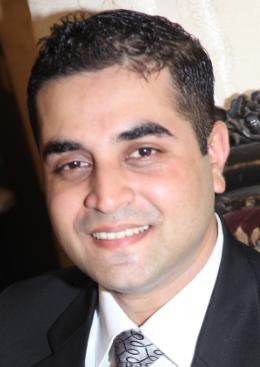 OBJECTIVEI am a dynamic, motivated and dedicated individual who enjoys challenges and thrives in the world of hospitality offering a successful blend of hotel and ship experience. I am able to establish and maintain open channels of communication to enhance optimum delivery of service, a positive working environment and responsive business development.If I am given the opportunity to grow in your organization I shall strive to keep on inculcating my personal work culture into that of your organization for the betterment of both of us.MISCELLANEOUS INFORMATIONMarital Status:	MarriedChildren:		Two	Date of Birth:	04th January 1979.	Passport (Self):	J 2136960 India	Expiry: 19th December 2020EDUCATIONAL QUALIFICATIONSDiploma in Hotel Management 1997-2000Merit Swiss Asian School of Hotel ManagementAffiliated to Swiss School of Hotel & Tourism Management- Chur, SwitzerlandDiploma in Hospitality Management (1997-2000)Educational Institute of the American Hotels & Motels Association(AH&MAWORK EXPERIENCEJuly 2015 to presentGeneral Manager- Monroe Hotel & Suites- Kingdom of Bahrain151 keys, 11 F&B revenue centres with extensive clubbing & restaurant operationsJuly 2013 to July 2015General Manager- Radisson Goa Candolim, Radisson Hotels & Resorts (Pre-opening)Oct 2009 to July 2013General Manager- Casa Severina Heritage Resort, Goa IndiaSept 2006 to June 2009	F&B Operations Manager- P&O Cruises, Southampton, UKNov 2004 to Aug 2006Banquet Manager- Taj Mahal Palace & Tower Hotel, Mumbai, IndiaNov 2002 to Nov 2004F&B Executive- Goa Marriott Resort, Miramar, Panaji, Goa, IndiaMay 2002 to September 2002NUSI Maritime Pre-Sea Training Academy, GoaNov 2000 to March 2002Assistant Bartender- Star Cruises, MalaysiaCORE COMPETENCIESGuard the efficiency & productivity of the unitPlanning budget concepts along with the Finance teamPlanning events at the clubs and restaurantsAll Inclusive/ Full board concept managementSales & MarketingRevenue ManagementCoordination of International performing artistsControl cost prices & identifying alternatives to mitigate costsDelivering of data & proposals for budgets & investmentsEnsuring quality of operations as per specified brand standards & standard operating proceduresEnsuring a strong internal control environment by working with the cost controllerDetermination of the work force, recruitment & hiring of new staff, execution of performance reviews & training of staffComplaint managementLeading various internal & external meetingsLegalisation, occupational health & safety act, HACCP, fire regulations & other legal requirementsMaintain contact with public authoritiesManage the hotels in accordance with the Standard Operating Procedures and Policies as set out by the company.See to the implementation of optimal and attractive products and services required to address the hotel’s target groups, based on pre-agreed marketing plans and budgets as advised by the Corporate teamEnsure the correct production and distribution of information and promotion materials as agreed to.Justify deviations and differencesCreating & introducing business objectives & goalsDriving the team towards service excellenceAdvertisingTravel agent co-ordination & charter business contractingEmergency managementResponsible for identifying areas for improvement within guest experiencesResponsible for maintaining guest relations & incorporating guest feedbackEffective diagnosis of situations & conditions, render judgements & take decisions promptly & appropriatelyExceptional delivery of the Company’s standard of food servicesQuality assuranceCERTIFICATESChartered Institute of Environmental Health Level 3 Award in Supervising Food Safety & CateringNutrastat Foundation Integrated Pest Management in the UKLanguages                                                                                                    English, Hindi & Konkani